La règle du m devant le m, p et b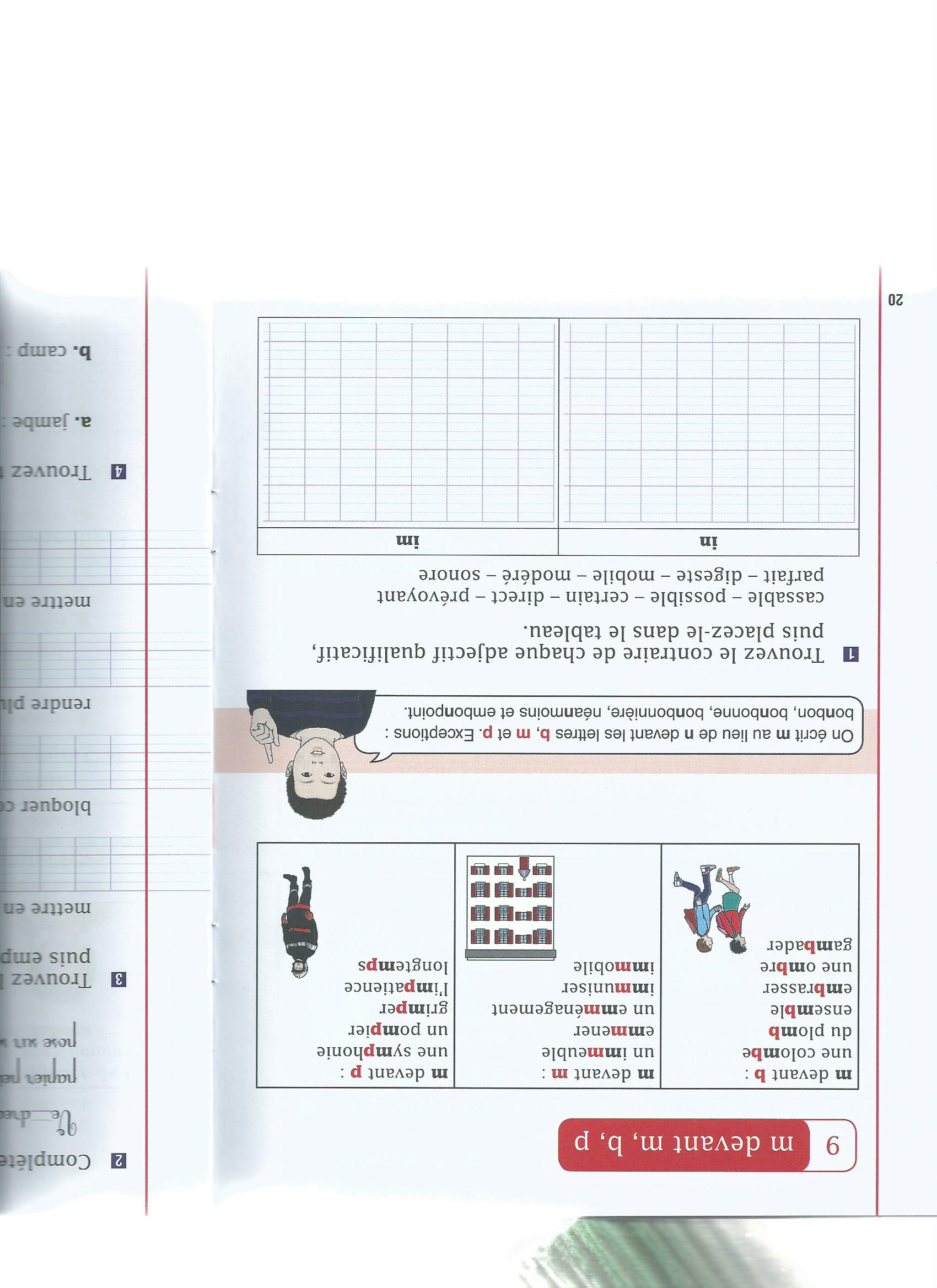 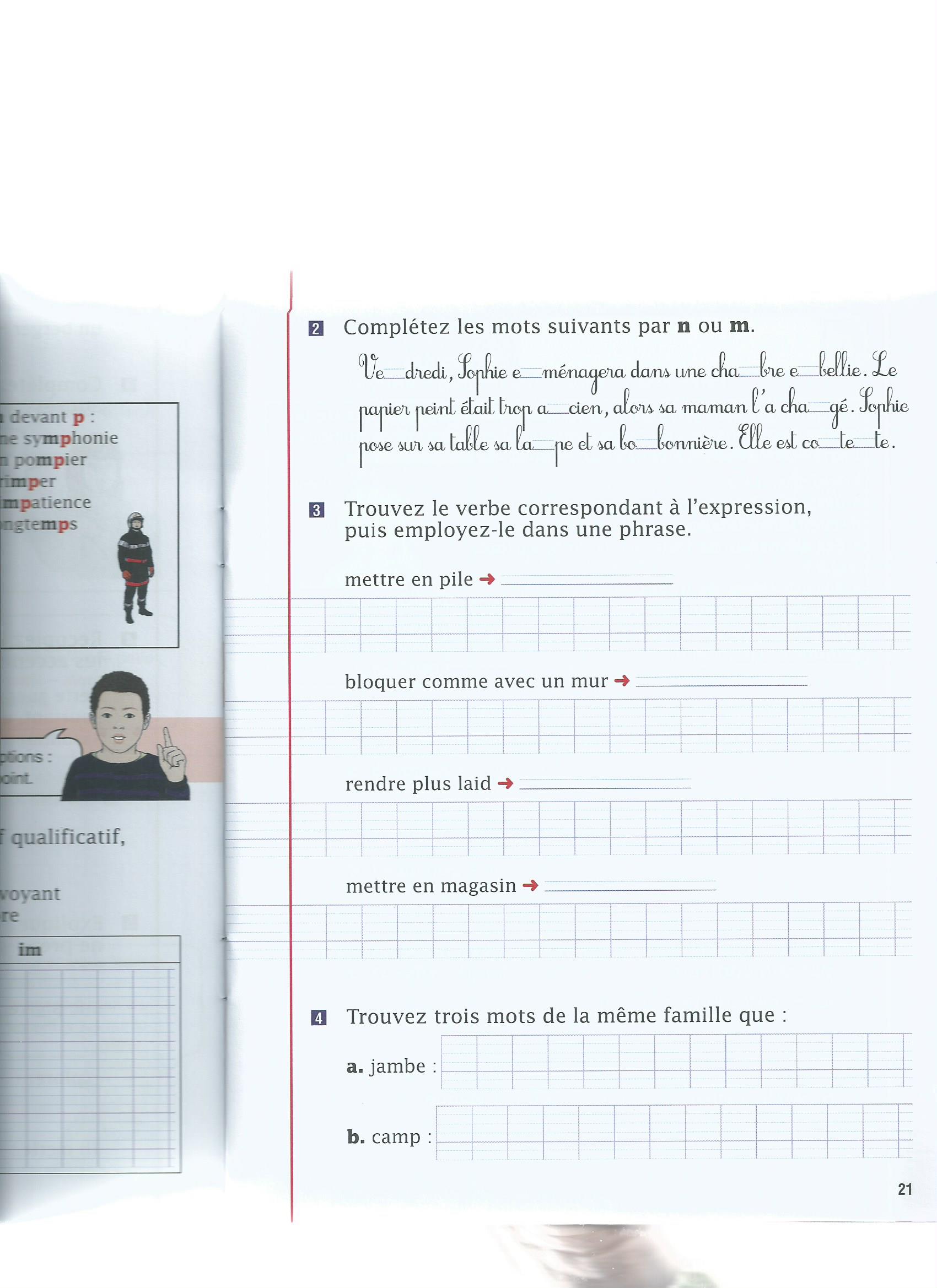 